Skolereglement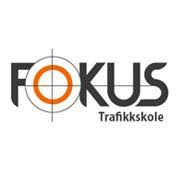 ➔ Velkommen til Fokus TrafikkskoleVelkommen til Fokus Trafikkskole Vi håper opplæringstiden blir innholdsrik for deg. Vi i Fokus jobber for effektiv opplæring, slik at du som elev får mulighet til å gjennomgå nødvendig opplæring på kortest mulig tid. Før vi starter er det viktig at du setter deg inn i denne informasjonen du nå har tilgang til.➔ Bestilling og avbestilling av undervisningstimerBestilling av undervisningstimer skjer direkte med din lærer, via Tabselev eller med kontoret (998 998 48). Dersom du er forhindret fra å møte til avtalt undervisningstime er det viktig at du melder ifra i god tid. Avtalt undervisningstime må avbestilles senest 24 timer før timen er planlagt gjennomført. Blir avtalt time avbestilt etter fristen, må vi dessverre kreve betaling dersom vi ikke få besatt timen med en annen elev. Hvis avbestilling må gjøres grunnet sykdom, og dette kan dokumenteres i form av en legeattest, vil ikke eleven bli belastet for timen. Sykemelding må leveres så fort som mulig i sammenheng med avbestilling (kan også leveres digitalt). Ved avbestilling av obligatorisk opplæring gjelder fire virkedagers avbestillingsfrist, og sykemelding gjelder ikke grunnet eksterne kostnader.➔ Gjensidig ventepliktBåde du og lærer må vente på avtalt sted i 15 minutter etter at timen skulle ha startet. Kommer du for sent til timen vil dette trekkes fra kjøretimens varighet. Kommer læreren for sent vil dette kompenseres, enten ved at timen forlenges tilsvarende forsinkelsens varighet, eller at du får tiden til gode til en kjøretime ved et senere tidspunkt.➔ BetalingKjøretimene kan betales på følgende måter: - Vips, kort og/eller kontant - Forhåndsbetalt pakke - Faktura eller delbetaling (Kredittgiver: Resurs Bank. Spør kontoret for mer informasjon) Alle kjøretimer skal forhåndsbetales. Forhåndsbetalte pakker refunderes ikke. Pakker har en gyldighet på 12 mnd.Ved oppkjøringsdato må alt skyldende være betalt. Er dette gjort ved bankoverføring en uke eller mindre før oppkjøringsdato, må kvittering fra banken leveres vårt kontor senest 24 timer før oppkjøring. Står eleven allikevel skyldende på oppkjøringsdagen forbeholder skolen seg retten til ikke å gjennomføre den praktiske prøven. Den praktiske prøven ved SVV må avbestilles seneste 2 virkedager før oppkjøringsdagen for at eleven skal kunne slippe å betale sensorgebyr til trafikkstasjonen.➔ DiverseEleven er innforstått med at kjøp av pakker ikke er noen garanti for fullført opplæring. Kjøretimer utover det som er i pakkene kan bli aktuelt hvis riktig nivå på opplæring ikke er nådd. Lærer er ikke ansvarlig for å fullføre opplæring innen pakka er oppbrukt, selv om det er han som har anbefalt en viss pakke. Riktig nivå på opplæring er nødvendig for å fullføre opplæringen.Oppkjøringer bortsett fra Risløkka og Lillestrøm vil medføre tillegg i pris for leie av bil. Kjøretimer til og fra trafikkstasjon i forbindelse med oppkjøring, kommer i tillegg.Kjøretimer til og fra sikkerhets kurs på bane kommer i tillegg.Sikkerhets kurs på bane og sikkerhets kurs på vei krever selvstendig nivå, der eleven skal kjøre trafikksikkert i god samhandling med andre trafikanter. Ved for lavt nivå kan disse kursene bli avbrutt underveis og kursene må da tas på nytt, dette må da betales på nytt.Ved oppstart av opplæring skal eleven søke om førerkort på SVV sine sider. Eleven vil her få full oversikt over gjennomført opplæring. Eleven må gi beskjed til skolen om de skulle få en påminnelse fra trafikkstasjonen om at ikke alt obligatorisk opplæring er gjennomført.➔ Taushetsplikt Vi gjør oppmerksom på at de ansatte ved trafikkskolen har yrkesetisk taushetsplikt om din opplæring.➔ DokumentasjonspliktEleven plikter å medbringe bevis for øvelses kjøring / annet førerbevis og godkjent ID ved hver kjøretime. Skolen forbeholder seg retten til å ikke gjennomføre timen hvis dokumentasjon ikke medbringes. Eleven vil i dette tilfelle bli belastet for timen. Samme dokumentasjonsplikt gjelder for den praktiske prøven ved trafikkstasjonen.➔ Underskrift Jeg har lest og godkjenner de betingelser beskrevet i Fokus Trafikkskole AS’ skolereglement. Hvis eleven er under 18 år, må reglementet signeres av elevens foresatte.Dato:___________ Elevens navn:_________________________ Signatur:____________________________________________________